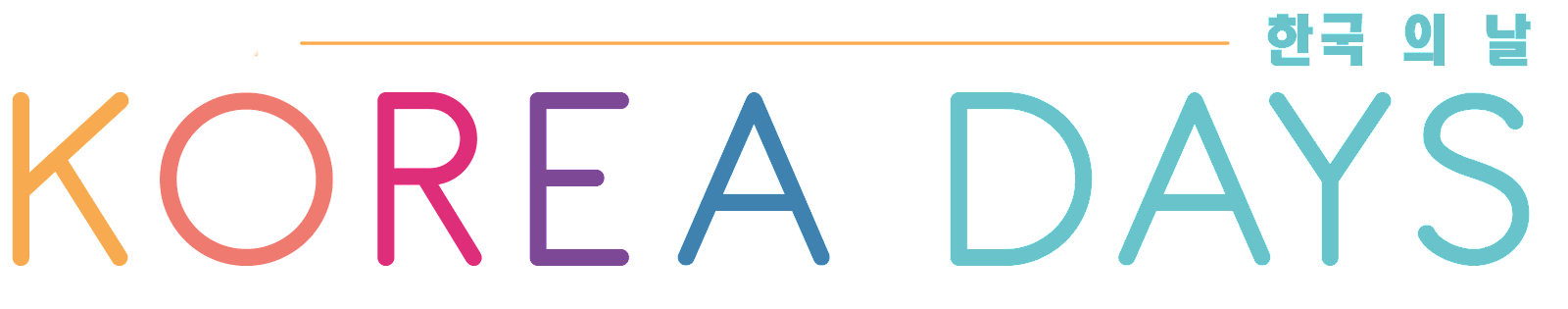 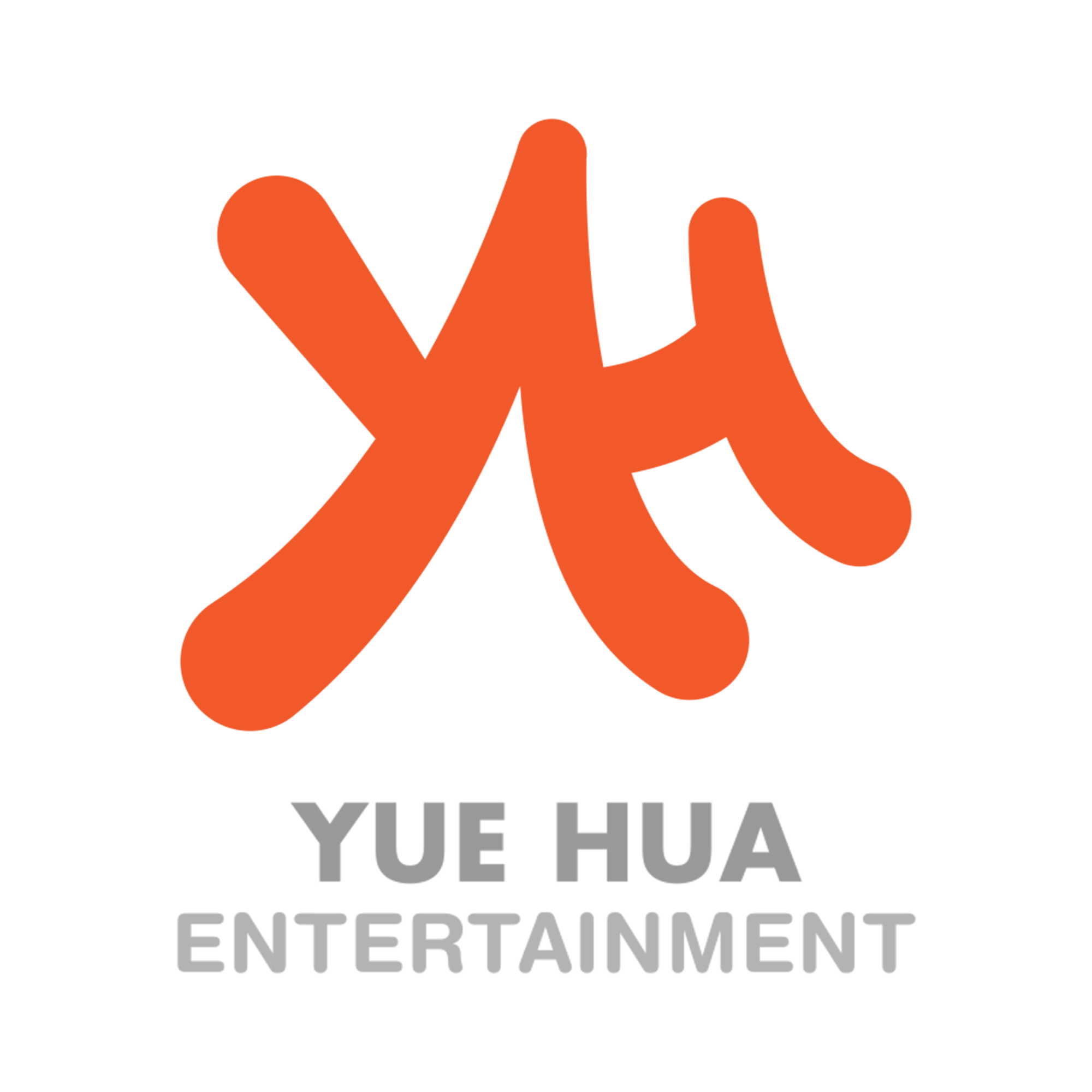 AUTORISATION PARENTALE CONCOURS KOREA DAYSJe soussigné(e):  ...............................................................................représentant(e) légal(e) de ……………………………………………………. l’autorise à participer aux concours durant le Festival Korea Days 2023. J’autorise toute exploitation de son image filmée ou photographiée pendant le festival, par les photographes amateurs, professionnels et officiels du festival. J’autorise YUEHUA ENTERTAINMENT à visionner la ou les prestations réalisées sur le salon et envoyées au préalable (pour la candidature)  dans le but d’une seconde audition exclusivement menée par le label artistique sud-coréen YUEHUA ENTERTAINMENT.               Je reconnais avoir pris connaissance du règlement du concours. Je joins également une photocopie de ma carte d’identité. Fait à : Le : …………… / ……………… / ……………. 